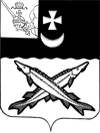 АДМИНИСТРАЦИЯ БЕЛОЗЕРСКОГО МУНИЦИПАЛЬНОГО РАЙОНА ВОЛОГОДСКОЙ ОБЛАСТИП О С Т А Н О В Л Е Н И ЕВ соответствии с Федеральными законами от 12 февраля 1998 года № 28-ФЗ «О гражданской обороне», от 21 декабря 1994 года № 68-ФЗ «О защите населения и территорий от чрезвычайных ситуаций природного и техногенного характера», от 6 октября 2003 года № 131-ФЗ «Об общих принципах организации местного самоуправления в Российской Федерации», постановлением Правительства Вологодской области от 17 июня 2013 года № 614 «О поддержании в состоянии постоянной готовности к использованию системы оповещения и информирования населения Вологодской области об угрозе возникновения или возникновении чрезвычайных ситуаций природного и техногенного характера, а также об опасностях, возникающих при военных конфликтах или вследствие этих конфликтов», ПОСТАНОВЛЯЮ: 1. Утвердить Положение о поддержании в состоянии постоянной готовности к использованию системы оповещения и информирования населения Белозерского  муниципального района об угрозе возникновения или возникновении чрезвычайных ситуаций природного и техногенного характера, а также об опасностях, возникающих при военных конфликтах или вследствие этих конфликтов.2. Рекомендовать главам городского и сельских поселений и руководителям  организаций, расположенных на территории района, независимо от форм собственности:- обеспечить своевременное оповещение и информирование населения об угрозе возникновения или о возникновении чрезвычайных ситуаций;- организовать поддержание в постоянной готовности к использованию системы оповещения и информирования населения об угрозе возникновения или о возникновении чрезвычайных ситуаций;- организовать руководство мероприятиями по поддержанию в состоянии постоянной готовности к использованию системы оповещения и информирования населения района об угрозе возникновения или возникновении чрезвычайных ситуаций природного и техногенного характера, а также об опасностях, возникающих при военных конфликтах или вследствие этих конфликтов, о правилах поведения населения и необходимости проведения мероприятий по защите.	3. Настоящее постановление вступает в силу  после его официального опубликования в районной газете «Белозерье» и подлежит размещению на официальном сайте Белозерского муниципального района в информационно-телекоммуникационной сети «Интернет».ПОЛОЖЕНИЕо поддержании в состоянии постоянной готовности к использованию системы оповещения и информирования населения Белозерского муниципального района об угрозе возникновения или возникновении чрезвычайных ситуаций природного и техногенного характера, а также об опасностях, возникающих при военных конфликтах или вследствие этих конфликтов (далее – Положение)1. Настоящее Положение определяет назначение, состав, задачи и порядок поддержания в постоянной готовности к задействованию системы оповещения и информирования населения Белозерского муниципального района об угрозе возникновения или возникновении чрезвычайных ситуаций природного и техногенного характера, а также об опасностях, возникающих при военных конфликтах или вследствие этих конфликтов (далее - система оповещения).2. Система оповещения представляет собой организационно-техническое объединение сил, средств связи и оповещения, каналов сети связи общего пользования, действующих на территории района, обеспечивающих доведение информации и сигналов оповещения до органов управления Белозерского   районного звена Вологодской территориальной подсистемы единой государственной системы предупреждения и ликвидации чрезвычайных ситуаций (далее – РЗ ТП РСЧС), сил и средств гражданской обороны и населения района. 3. Система оповещения предназначена для обеспечения своевременного доведения информации и сигналов оповещения до органов управления района, сил и средств гражданской обороны, РЗ ТП РСЧС и населения района об угрозе возникновения или возникновении чрезвычайных ситуаций природного и техногенного характера, а также об опасностях, возникающих при военных конфликтах или вследствие этих конфликтов.4. Система оповещения строится на базе внутрирайонной сети связи с использованием аппаратуры П-166 и должна обеспечивать:1) программное и техническое сопряжение систем оповещения всех уровней;2) централизованное управление электросиренами и громкоговорителями.5. Основной задачей системы оповещения является обеспечение доведения информации и сигналов оповещения до руководящего состава гражданской обороны и органов управления РЗ ТП РСЧС:1) до руководящего состава гражданской обороны и РЗ ТП РСЧ;2) до специально подготовленных сил и средств, предназначенных и выделяемых (привлекаемых) для предупреждения и ликвидации чрезвычайных ситуаций, сил и средств гражданской обороны на территории района;3) до  дежурно-диспетчерских служб организаций, эксплуатирующих опасные производственные объекты (далее – ДДС);4) до населения района.6. Основной задачей локальных систем оповещения является обеспечение доведения сигналов оповещения и экстренной информации:1) до руководящего состава гражданской обороны организации, эксплуатирующей опасный производственный объект;2) до объектовых аварийно-спасательных формирований, в том числе специализированных;3) до персонала организации, эксплуатирующей опасный производственный объект;4) до руководителей и ДДС организаций, расположенных в зоне действия локальной системы оповещения;5) до населения, проживающего в зоне действия локальной системы оповещения.7. До населенных пунктов, не охваченных системой оповещения, сигналы оповещения и экстренная информация доводятся главам сельских поселений  по телефону и с помощью автотранспорта МО МВД России  Белозерский со звукоусилительными установками.8. Автоматизированная система централизованного оповещения состоит из:1) аппаратуры: П-166;2) каналов и линий связи;3) оконечного оборудования:  С-40, СГС-22 (ВАУ).9. Пунктами управления, с которых осуществляется управление соответствующими системами оповещения являются:1) ЕДДС района;2) ДДС организаций, эксплуатирующих опасные производственные объекты.10. Нормативные временные характеристики оповещения населения различными средствами:1) электрическими сиренами - от 3 до 5 минут;2) мобильными средствами оповещения - от 30 минут до 1 часа.11. Порядок использования системы оповещения:1) Распоряжение на задействование системы оповещения принимает глава района, на  использование локальной системы оповещения принимает  руководитель организации, эксплуатирующей опасный производственный объект.2) Способом оповещения о чрезвычайных ситуациях в Белозерском муниципальном районе  является передача сигналов оповещения и экстренной информации с использованием всех доступных сетей связи.3) Передача сигналов оповещения и экстренной информации осуществляется диспетчером ЕДДС района. 4) Для привлечения внимания населения перед передачей речевого сообщения включаются электросирены, и другие сигнальные средства, что означает передачу предупредительного сигнала «Внимание всем!». Для оповещения населения в районе чрезвычайной ситуации дополнительно используется автотранспорт, оборудованный громкоговорящими устройствами, звуковыми сиренами (транспорт: БУ защиты в ЧС ВО «Аварийно-спасательная служба Вологодской области» ПСО г.Белозерск, МО МВД России» Белозерский»).5) Органы повседневного управления ГО,  РЗ ТП РСЧС (ЕДДС района, оперативный дежурный МО МВД России «Белозерский»), получив информацию или сигналы оповещения, подтверждают их получение, немедленно доводят полученную информацию или сигнал оповещения до главы района, руководителя администрации района, председателя КЧС и ПБ, начальника отдела  мобилизационной подготовки, ГО и ЧС администрации района в установленном порядке.6)  Сигнал (информация) об угрозе возникновения  производственных  авариях, катастрофах и  стихийных  бедствиях  может поступить  от:	а) оперативного дежурного ЦУКС ГУ МЧС России по Вологодской  области;	б) оперативного дежурного МО МВД России «Белозерский»;	в) дежурных диспетчеров организаций района («01», «03», «04»);	г) населения.12. В целях поддержания системы оповещения в состоянии постоянной готовности отдел мобилизационной подготовки, ГО и ЧС администрации района совместно с руководителями организаций, главами городского и сельских поселений осуществляют проведение плановых и внеплановых проверок работоспособности системы оповещения, тренировки по передаче сигналов оповещения и речевой информации.от07.07.2021№238О поддержании       в        состоянии постоянной            готовности         к использованию                     системы оповещения     и    информирования населения                     Белозерского муниципального района   об  угрозе возникновения или   возникновении чрезвычайных ситуаций природного и техногенного характера,   а   также об опасностях,    возникающих   при военных конфликтах или вследствие этих конфликтовРуководитель администрации района:                            Д.А. СоловьевУТВЕРЖДЕНОпостановлением администрации района  от __________ № ______